CÔNG TY CỔ PHẦN TAXI GAS SG PETROLIMEX   CỘNG HÒA XÃ HỘI CHỦ NGHĨA VIỆT NAM              ---------------0-----------------	                            Độc lập – Tự do – Hạnh phúc                   Soá:            /PTaxi-HÑQT			           ----------- o -----------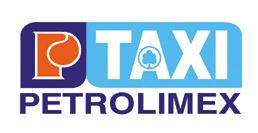 NGHỊ QUYẾTCỦA HỘI ĐỒNG QUẢN TRỊ CÔNG TY CỔ PHẦN TAXI GAS SAØI GOØN PETROLIMEXHôm nay, vào hồi 08h00 ngày 22 tháng 05 năm 2015, tại văn phòng Công ty cổ phần taxi gas Sài Gòn Petrolimex, Số 178/6 Điện Biên Phủ, P21, quận Bình Thạnh, TP. HCM tieán haønh hoïp Hoäi ñoàng quaûn trò Coâng ty coå phaàn taxi gas Saøi Goøn Petrolimex. I. Thành phần:- Ông Vũ Hồng Khánh		- Chủ tịch HÑQT - Ông Ngô Quý Dũng 		- Ủy vieân HÑQT- Ông Bùi Văn Thành 		- Ủy viên HĐQT- OÂng Nguyeãn Ngoïc Minh 	- UÛy vieân HÑQT- OÂng Nguyễn Xuân Thái	- Uûy vieân HÑQTII. Nội dung và chương trình họpĐánh giá kết quả kinh doanh Quý I/2015.Công tác tổ chức Đaị hội đồng cổ đông thường niên năm 2015.- Một số công tác quản lý khác.Sau thôøi gian trao ñoåi, thaûo luaän, Hoäi nghò ñi ñeán quyeát nghò caùc vaán ñeà sau:QUYẾT NGHỊÑieàu 1: Đồng ý ông Nguyễn Xuân Thái từ nhiệm Ủy viên Hội đồng quản trị Công ty theo nguyện vọng cá nhân từ ngày 22/05/2015.Ñieàu 2:  Bổ nhiệm ông Kakazu Shogo, sinh ngày 16/05/1981, quốc tịch Nhật Bản làm Ủy viên Hội đồng quản trị Công ty từ ngày 22/05/2015.Điều 3: Thống nhất thời gian tổ chức đại hội đồng cổ đông thường niên năm 2015 vào ngày 05/06/2015 (thứ sáu).                                                                       TM. HOÄI ÑOÀNG QUAÛN TRÒ                                                                                                              CHUÛ TÒCH                                                                                                        VŨ HỒNG KHÁNH